*zie wedstrijdreglement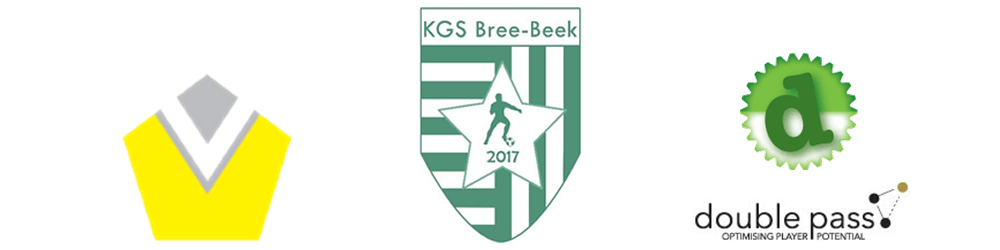 Jeugdtornooi KGS Bree-BeekO. H. Hemelvaart 2018www.KGSBree-Beek.be18 ploegenU6 – Zaterdag 12 mei 2018Wedstrijdduur: 4 x 10 minuten (2 x 5 minuten spelen + 1 minuut om te wisselen) 3<> 3Wedstrijdduur: 4 x 10 minuten (2 x 5 minuten spelen + 1 minuut om te wisselen) 3<> 3Wedstrijdduur: 4 x 10 minuten (2 x 5 minuten spelen + 1 minuut om te wisselen) 3<> 3Wedstrijdduur: 4 x 10 minuten (2 x 5 minuten spelen + 1 minuut om te wisselen) 3<> 3Wedstrijdduur: 4 x 10 minuten (2 x 5 minuten spelen + 1 minuut om te wisselen) 3<> 3Wedstrijdduur: 4 x 10 minuten (2 x 5 minuten spelen + 1 minuut om te wisselen) 3<> 3FC HelsonKGS Bree-Beek AKGS Bree-Beek BKGS Bree-Beek CKGS Bree-Beek DSK Kadijk ASK Kadijk BFC Kaulille AFC Kaulille BBocholt VV ABocholt VV BWijchmaal AWijchmaal BGenk VV AGenk VV BGrimbie ‘69Gruitrode AGruitrode BUURTerreinC1Terrein C2Terrein C3TerreinC4TerreinC515.00FC Helson-Bree-Beek AKadijk A-Kaulille AKaulille B-Gruitrode ABree-Beek B-Bocholt ABree-Beek C-Genk A15.15Bocholt B-Gruitrode BWijchmaal A-Kadijk BGrimbie-Genk BWijchmaal B-Bree-Beek D15.30FC Helson-Kaulille AKadijk A-Gruitrode AKaulille B-Bocholt AGenk A-Bree-Beek BGruitrode B-Bree-Beek C15.45Bocholt B-Kadijk BWijchmaal A-Genk BGrimbie-Bree-Beek DWijchmaal B-Bree-Beek A16.00Gruitrode A-FC HelsonKadijk A-Bocholt AKaulille B-Genk ABree-Beek B-Gruitrode BBree-Beek C-Kadijk B16.15Bocholt B-Genk BBree-Beek D-Wijchmaal AGrimbie-Bree-Beek AWijchmaal B-Kaulille A16.30FC Helson-Bocholt AKadijk A-Genk AKaulille B-Gruitrode BBree-Beek B-Kadijk BGenk B-Bree-Beek C16.45Bocholt B-Bree-Beek DBree-Beek A-Wijchmaal AGrimbie-Kaulille AWijchmaal B-Gruitrode A